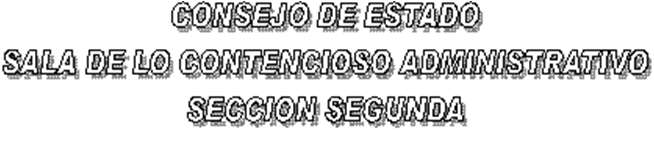 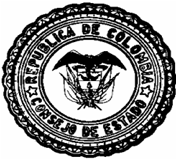 EN SESIÓN CONVOCADA PARA EL DÍA DIECISÉIS (16) DE ABRIL DE DOS  MIL  DOCE (2012) A LAS TRES DE LA TARDE (03:00 P. M.), LA SUBSECCIÓN “A”  DE LA SECCIÓN SEGUNDA DEL CONSEJO DE ESTADO, SOMETERÁ A DISCUSIÓN LOS SIGUIENTES PROYECTOS  CONSTITUCIONALES:SUBSECCIÓN  "A"DR. GUSTAVO EDUARDO GÓMEZ ARANGURENFALLOSAC -11-00391-01		ACCIÓN DE TUTELA  		JOSÉ HERIBERTO LINARES FLÓREZ                                (F. DE V. ABR.-16-12)AC -12-00071-01		ACCIÓN DE TUTELA  		GILBERTO HERNÁNDEZ RIVERA		(F. DE V. ABR.-16-12)		AC -12-00094-01		ACCIÓN DE TUTELA  		JULIO CÉSAR QUINTERO BATERO		(F. DE V. ABR.-16-12)	AC -12-00122-01		ACCIÓN DE TUTELA  		JOHN EDWARD SÁNCHEZ SANDOVAL                                (F. DE V. ABR.-16-12)		(F. DE V. ABR.-26-12)	DR. ALFONSO VARGAS RINCÓNFALLOSAC -12-00535-00		ACCIÓN DE TUTELA  		DIEGO FERMÍN LINARES CASTEJÓN		(F. DE V. ABR.-26-12)		DR. LUIS RAFAEL VERGARA QUINTERO				FALLOSAC -12-00398-00		ACCIÓN DE TUTELA  		YOLANDA HERRERA VELOZA		(F. DE V. ABR.-16-12)		EL PRESENTE AVISO SE FIJA HOY, DIECISÉIS (16) DE ABRIL DE DOS  MIL  DOCE (2012),	                               EL PRESIDENTE,			GERARDO ARENAS MONSALVE	EL SECRETARIO,			WILLIAM MORENO MORENO